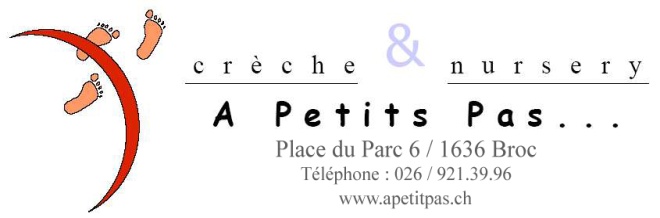 La crèche et Nursery A Petits Pas à Broc, active dans l’accueil de la petite enfance, labellisée APEPO (Approches Educatives Positives), recherchepour la création d’un pool de remplacement,Educateur-trice-s ( ESS/HES ou équivalent)Assistant-e-s socio-éducatif-ve-s (CFC ou équivalent)Auxiliaire-s (minimum 5 ans d’expérience préalable auprès des enfants)Pour des remplacements occasionnels au sein d’une équipe éducative dynamique et bienveillante en cas de vacances, formation, maladies et de congés de maternitéLe profil souhaité : Autonome, flexible, organisé-e et dynamique, vous possédez une grande capacité d’adaptation. De nature respectueuse et bienveillante avec une belle expérience avec les enfants en collectivité. Vous avez une belle aisance en communication et vous appréciez le travail en équipe. Nous vous offrons :Un environnement professionnel entreprenant et stimulant dans un cadre proche de la natureEntrée en fonction : de suite ou à convenirEnvoi des dossiers : Si vous avez les qualités requises et si ce poste vous intéresse, merci de nous faire parvenir votre dossier complet jusqu’au 15 novembre 2018 par email à direction@apetitpas ou à l’adresse suivante : Crèche et Nursery A Petits Pas, Place du Parc 6 1636 BrocUne réponse sera donnée seulement aux candidatures correspondant au profil recherché.